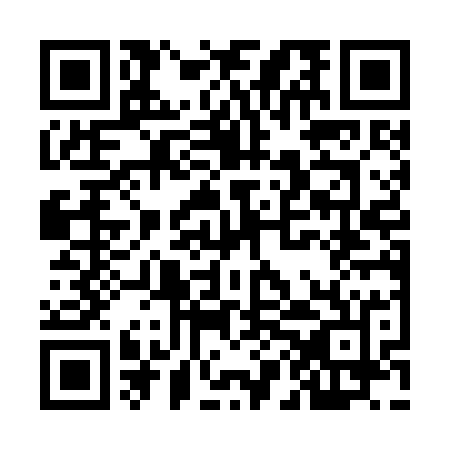 Prayer times for Hard Luck Crossing, New Mexico, USAMon 1 Jul 2024 - Wed 31 Jul 2024High Latitude Method: Angle Based RulePrayer Calculation Method: Islamic Society of North AmericaAsar Calculation Method: ShafiPrayer times provided by https://www.salahtimes.comDateDayFajrSunriseDhuhrAsrMaghribIsha1Mon4:396:021:124:568:229:452Tue4:396:021:124:568:229:453Wed4:406:031:124:568:229:454Thu4:406:031:134:578:229:445Fri4:416:041:134:578:229:446Sat4:426:041:134:578:219:447Sun4:426:051:134:578:219:438Mon4:436:051:134:578:219:439Tue4:446:061:134:578:219:4210Wed4:456:061:134:588:209:4211Thu4:456:071:144:588:209:4212Fri4:466:081:144:588:209:4113Sat4:476:081:144:588:199:4014Sun4:486:091:144:588:199:4015Mon4:486:091:144:588:189:3916Tue4:496:101:144:588:189:3917Wed4:506:111:144:588:179:3818Thu4:516:111:144:588:179:3719Fri4:526:121:144:588:169:3620Sat4:536:131:144:588:169:3621Sun4:546:131:144:588:159:3522Mon4:546:141:144:588:159:3423Tue4:556:151:144:588:149:3324Wed4:566:151:144:588:139:3225Thu4:576:161:144:588:139:3126Fri4:586:171:144:588:129:3027Sat4:596:171:144:588:119:2928Sun5:006:181:144:588:119:2829Mon5:016:191:144:588:109:2730Tue5:026:191:144:588:099:2631Wed5:036:201:144:588:089:25